Approximation par balayage (version avec listes)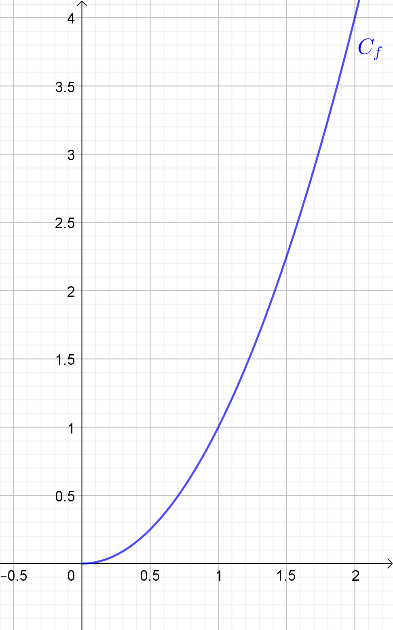 On considère la fonction  définie sur  par .On admet que la fonction  est croissante sur  et que l’équation  
a une unique solution sur , notée . 
Le but de l’exercice est d’obtenir des valeurs approchées de .Ecrire une fonction Python f qui reçoit une valeur  en argument et renvoie l’image de par la fonction .La fonction ci-dessous permet d’obtenir une liste d’images successives par la fonction  sur l’intervalle , avec un pas de . 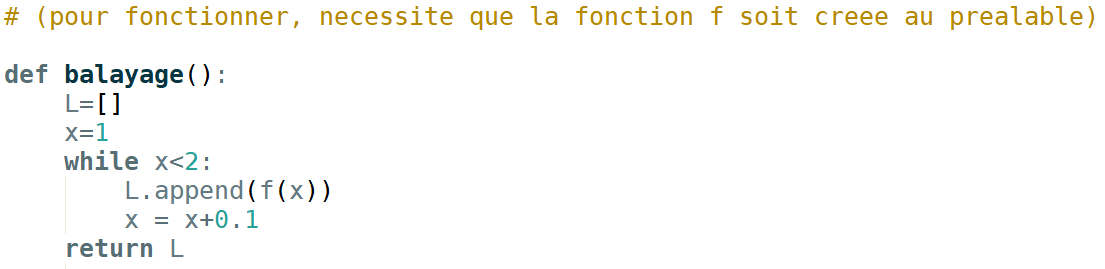 À l’aide de cette fonction, compléter le tableau de valeurs :On arrondira les valeurs obtenues avec Python au centième près.Pour quelle valeur  du tableau a-t-on ? Justifier que cette valeur est la dernière valeur du tableau qui vérifie .Modifier la fonction précédente pour qu’elle renvoie cette valeur .Aides : 	On pourra :  - modifier la condition de la boucle while.  - supprimer la construction de la liste L, 		Attention, la fonction devra uniquement renvoyer une valeur, qui est .Compléter la fonction pour qu’elle effectue, à partir de cette valeur, un nouveau balayage de pas . La fonction renverra une valeur  telle que Compléter la fonction pour qu’elle renvoie une valeur  telle que a) En ajoutant une boucle, modifier la fonction précédente pour qu’elle renvoie une valeur  telle que  où  est une valeur donnée en argument de la fonction.b) Donner une valeur approchée de  à  près.Prolongement :On admet que l’équation  admet une unique solution sur , notée .Déterminer une valeur approchée de  à  près.